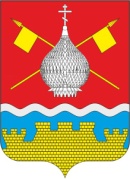 РОССИЙСКАЯ ФЕДЕРАЦИЯРОСТОВСКАЯ ОБЛАСТЬАДМИНИСТРАЦИЯ КРАСНОЯРСКОГО СЕЛЬСКОГО ПОСЕЛЕНИЯПОСТАНОВЛЕНИЕ  29.02.2024г                                         № 29                           ст. Красноярская Об утверждении плана мероприятий попрофилактике пьянства и алкоголизма на территории  Красноярского сельского поселенияна 2024-2025 годыВ целях усиления мер борьбы против пьянства и алкоголизма на территории Красноярского сельского поселения, недопущения смертности от алкогольассоциированных заболеваний и от случайных отравлений алкоголем, дальнейшего развития и совершенствования систем профилактики, активации работы по пропаганде норм здорового образа жизни, во исполнение подпункта 2.4.3.3 протокола заседания Правительственной комиссии по профилактике правонарушений от 24.12.2019 года  № 4,  руководствуясь  Федеральным  законом  от 06.10.2003 года № 131 «Об общих принципах организации самоуправления в Российской Федерации, Администрация Красноярского сельского поселения,ПОСТАНОВЛЯЕТ:	1. Утвердить план мероприятий по профилактике пьянства и алкоголизма на территории Красноярского сельского поселения на 2024-2025 годы, согласно приложению.2. Контроль за выполнением постановления оставляю за собой.Постановление вносит секторСоциальной работыПланмероприятий по профилактике пьянства и алкоголизма на территории Красноярского сельского поселения,на 2024-2025 годыГлава АдминистрацииКрасноярского сельского поселения        Е.А.ПлутенкоПриложение 
к постановлению Администрации Красноярского сельского поселения,От 29.02.2024 года №29 №п/пНаименованиемероприятияОтветственныеисполнителиСрокреализации12341.Разъяснения норм действующего законодательства  несовершеннолетним и молодежи, направленные  на  недопущение роста преступлений в состоянии  алкогольного, наркотического опьянений на территории Красноярского сельского поселения,ОП №5 МУ МВД России «Волгодонское»(по согласованию);МБОУ Красноярская СОШ;МБОУ Дубравненская СОШ, Комиссия по совету профилактикиСМИ Цимлянского района, Интернет ресурс.ежеквартально2.Проведение патронажей социально неблагополучных семей с детьми с целью выявления и пресечения злоупотребления спиртных напитков.ОП №5 МУ МВД России «Волгодонское»(по согласованию);МБУЗ Центральная районная больница; МБОУ Красноярская СОШ;Комиссия по совету профилактикиПостоянно 3.Организация размещения в средствах массовой информации материалов по профилактике пьянства и алкоголизмаВедущий специалистАдминистрации Красноярского сельского поселенияПостоянно4.Проведение культурно досуговых мероприятий по профилактике негативных тенденций, профилактике пьянства и алкоголизма, в том числе в виде: - киноакций, концертов, выставок, читательских конференций,  дискуссионного общения. МБУК ЦР КСП «ЦДК» Директор Заведующий СК п.ДубравныйПостоянно5.Организация и проведение  тематических акций, лекций и мероприятий с учащимися 8-11 классов на тему здорового образа жизни.Директор МБОУ Красноярская СОШ и  Директор МБОУ Дубравненская СОШПостоянно6.Увеличение мероприятий для детей и молодежи, вовлечение их занятием физической культурой и спортом. Ежегодное участие в областных массовых спортивных мероприятиях.Директор МБУК ЦР КП «ЦДК»Заведующий СК п.ДубравныйСК «Атаман» ст.КрасноярскаяПостоянно7.Организация досуговых и иных мероприятий для несовершеннолетних и их родителей, направленных наформирование здорового образажизни и негативного отношения кпотреблению алкоголя и табака.Директор МБУК ЦР КП «ЦДК»Заведующий СК п.ДубравныйСК «Атаман» ст.КрасноярскаяПо отдельному плану 8.Проведение с несовершеннолетними, состоящими на учете в КДН и ЗП информационно просветительской и профилактической работы по вопросу отравлениями алкогольной продукцией.ОП №5 МУ МВД России «Волгодонское»МБУЗ Центральная районная больница; МБОУ Красноярская СОШ;Комиссия по совету профилактики Директор МБУК ЦР КП «ЦДК»Заведующий СК п.ДубравныйСК «Атаман» ст.КрасноярскаяПостоянно9.Организация трудоустройства подростков изнеблагополучных семей по направлению «Организация временного трудоустройства несовершеннолетних граждан в возрасте от 14 до 18 лет в свободное от учебы времяДиректор МБУК ЦР КСП «ЦДК»По отдельному плану10Организация и проведение плановых культурно-досуговых, военно патриотических, спортивных мероприятий для детей подростков и молодежиМБОУ Красноярская СОШ;Директор МБУК ЦР КП «ЦДК»Заведующий СК п.ДубравныйСК «Атаман» ст.КрасноярскаяПостоянно